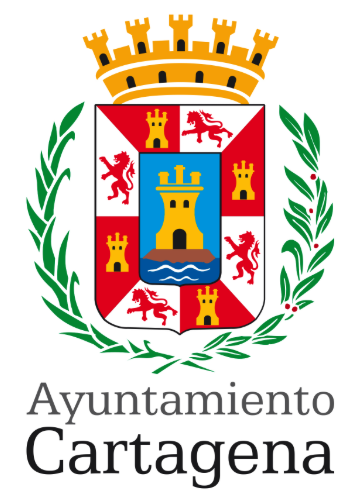 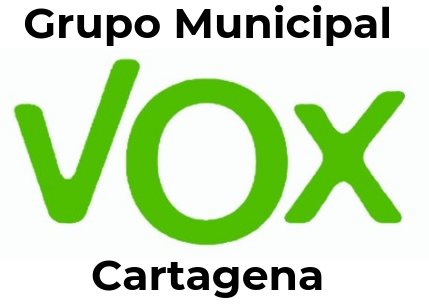 PREGUNTA QUE PRESENTA GONZALO ABAD MUÑOZ, CONCEJAL DEL GRUPO MUNICIPAL VOX CARTAGENA, SOBRE "PAGO DE FACTURAS DEL SERVICIO DE MANTENIMIENTO DE VÍA PÚBLICA" MOTIVACIÓN DE LA PREGUNTAEn el orden del día de la sesión de la Junta de Gobierno Local del pasado 9 de marzo figuraba un asunto a tratar sobre reconocimiento de deuda y pago de las facturas generadas por el servicio de mantenimiento de la vía pública, se entiende que en ausencia de contrato, lo que supone un incumplimiento de la Ley de Contratos del Sector Público.PREGUNTA:¿No ha encontrado el Gobierno local una forma de pagar esos servicios mediante un contrato que dé respuesta a las necesidades y cuál es la razón para que se tengan que seguir pagando facturas sin amparo de contrato?Cartagena, 26 de marzo  de 2023Fdo: Gonzalo Abad MuñozA LA ALCALDÍA – PRESIDENCIA DEL EXCMO. AYUNTAMIENTO DE CARTAGENA